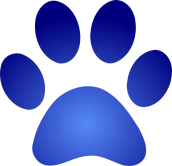 Wednesday, March 8, 20176:30pm, Ryan School LibraryAgendaWelcome & IntroductionsApprove January 2017 Meeting MinutesFinancial ReportSchool Requests/ PurchasesPrincipal’s ReportCommittee Updates/Upcoming EventsDine-Out Night UpdateCommunity Giving Update	Box Tops Contest UpdateArts and Enrichment Update        Ice Cream Social Update	Book Fair Update	Calendar Raffle Update	Spinner’s Game Update Old and New Business- Old- Student/Staff Basketball Update and Riverhawk’s Hockey Game Update New- Flower Day Update, Staff Appreciation Luncheon Update, Career Day Update, and Open Positions for 2017/2018Questions/CommentsNext PAC MeetingWednesday, May 10th, 6:30pm